§1279.  RenewalEach license or certificate issued under this chapter expires one year after the date of issue.  Licensees or certificate holders may apply to the commissioner for the renewal of a license or certificate.  No renewal may be granted if the application is received more than 2 years following expiration of the previously issued license or certificate.  [PL 1989, c. 890, Pt. A, §40 (AFF); PL 1989, c. 890, Pt. B, §221 (AMD).]To qualify for renewal of a license or certificate, the applicant shall submit:  [PL 1987, c. 448, §1-C (NEW).]1.  Fee.  The appropriate fee as prescribed in section 1278;[PL 1987, c. 448, §1-C (NEW).]2.  Training.  Evidence of completion of any continuing education or training that may be required by rules promulgated by the board; and[PL 1989, c. 890, Pt. A, §40 (AFF); PL 1989, c. 890, Pt. B, §222 (AMD).]3.  Disclosure.  A signed statement disclosing any violations of asbestos abatement standards for which the applicant may have been cited by a regulatory agency of the Federal Government or the State.  If no citations were received during the previous year, that fact shall be stated.  The disclosure shall include evidence that all penalties and fees assessed to the applicant are paid in full.[PL 1987, c. 448, §1-C (NEW).]SECTION HISTORYPL 1987, c. 448, §§1-C (NEW). PL 1989, c. 890, §§A40,B221, 222 (AMD). The State of Maine claims a copyright in its codified statutes. If you intend to republish this material, we require that you include the following disclaimer in your publication:All copyrights and other rights to statutory text are reserved by the State of Maine. The text included in this publication reflects changes made through the First Regular and First Special Session of the 131st Maine Legislature and is current through November 1, 2023
                    . The text is subject to change without notice. It is a version that has not been officially certified by the Secretary of State. Refer to the Maine Revised Statutes Annotated and supplements for certified text.
                The Office of the Revisor of Statutes also requests that you send us one copy of any statutory publication you may produce. Our goal is not to restrict publishing activity, but to keep track of who is publishing what, to identify any needless duplication and to preserve the State's copyright rights.PLEASE NOTE: The Revisor's Office cannot perform research for or provide legal advice or interpretation of Maine law to the public. If you need legal assistance, please contact a qualified attorney.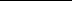 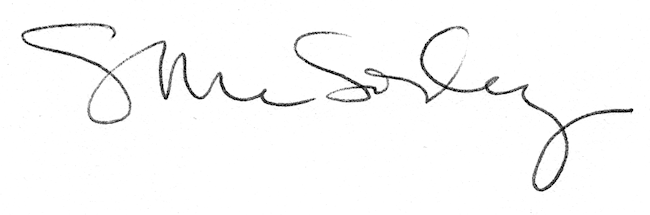 